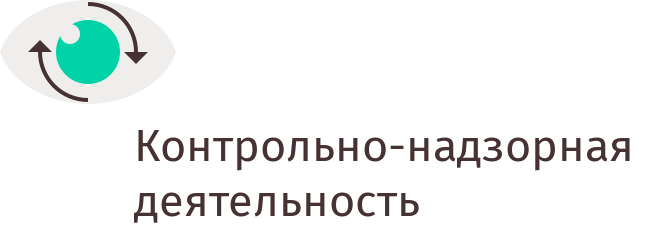 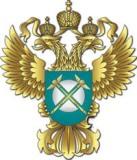 УПРАВЛЕНИЕ ФЕДЕРАЛЬНОЙ АНТИМОНОПОЛЬНОЙ СЛУЖБЫПО ЛИПЕЦКОЙ ОБЛАСТИПовестка дня публичных обсуждений правоприменительной практикиЛипецкого УФАС России17.06.2020г. в 11:001.Вступительное слово. Контроль госзакупок во время пандемии (руководитель Липецкого УФАС России – Ирина Владимировна Поткина);2. «Практика применения законодательства о контрактной системе» (докладчик –начальник отдела контроля закупок Липецкого УФАС России – Ролдугина Татьяна Николаевна);3. Вопросы по докладам, ответы на поступившие комментарии.